                                                                       Приложение к							постановлению администрации							Асбестовского городского округа 			          от 06.03.2019 № 140-ПАПроект планировки и проект межевания территории для размещения линейного объекта «Газопровод высокого давления до п. Папанинцев г. Асбест» Заказчиком проекта является администрация Асбестовского городского округа. Проект планировки и проект межевания территории для размещения линейного объекта «Газопровод высокого давления 
до п. Папанинцев г. Асбест» в г. Асбест, Свердловской области, выполнен 
на основании:- постановления администрации Асбестовского городского округа 
№ 526-ПА от 24.10.2018; - отчета об инженерно-геодезических, геологических, экологических изысканиях, выполненного ООО «ГеоСтройПроект», в 2018 году. Проектируемый объект располагается на землях поселений, 
в границах кадастровых кварталов: 66:34:0502039, 66:34:0503002, 
в административных границах г. Асбест, Свердловской области.Целью подготовки проекта планировки и проекта межевания территории для размещения линейного объекта «Газопровод высокого давления до п. Папанинцев г. Асбест» является:- определение зоны планируемого размещения линейного объекта - газопровода;- формирование земельного участка для размещения линейного объекта;- установление красных линий вдоль трассы линейного объекта;- обеспечение надежного газоснабжения наиболее экономичным способом при минимальных воздействиях на окружающую среду;- реализация положений, утвержденных документов территориального планирования и определения зон планируемого размещения линейных объектов.В пределах границ проектирования имеются следующие территории: существующие объекты инженерной инфраструктуры, объекты транспортной инфраструктуры (железнодорожный и автомобильный транспорт), полоса отвода железной дороги, зеленые насаждения, объекты коммунально-складского назначения.При разработке проекта планировки и проекта межевания территории использовался картографический материал М 1:1000.Основные технико-экономические показателиС Положением проекта планировки и проекта межевания территории линейного объекта «Газопровод высокого давления 
до п. Папанинцев г. Асбест» можно ознакомиться в сети Интернет 
на официальном сайте администрации Асбестовского городского округа по адресу: www.asbestadm.ru. В разделе - «Градостроительство и землепользование» - «Документы территориального планирования».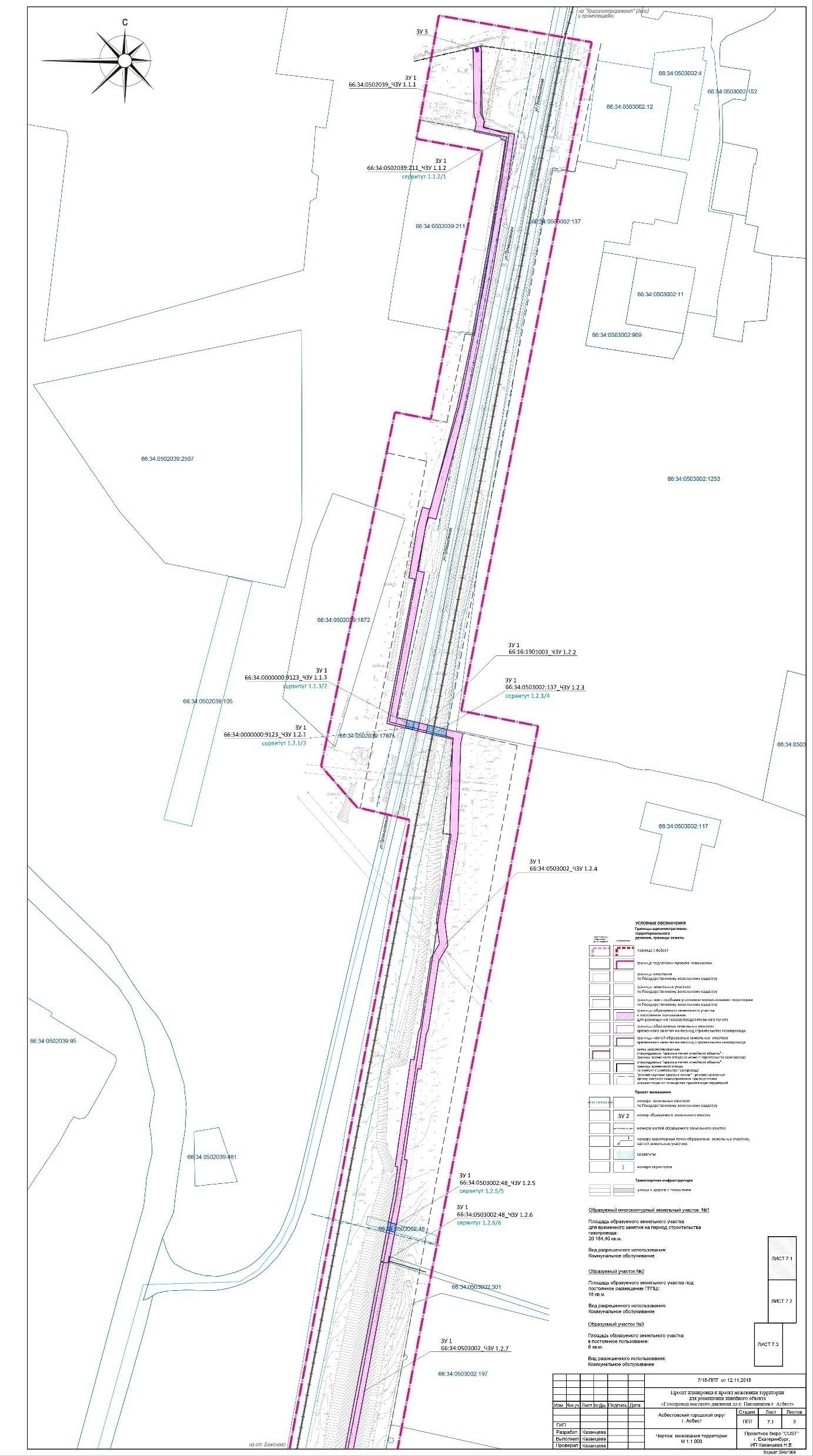 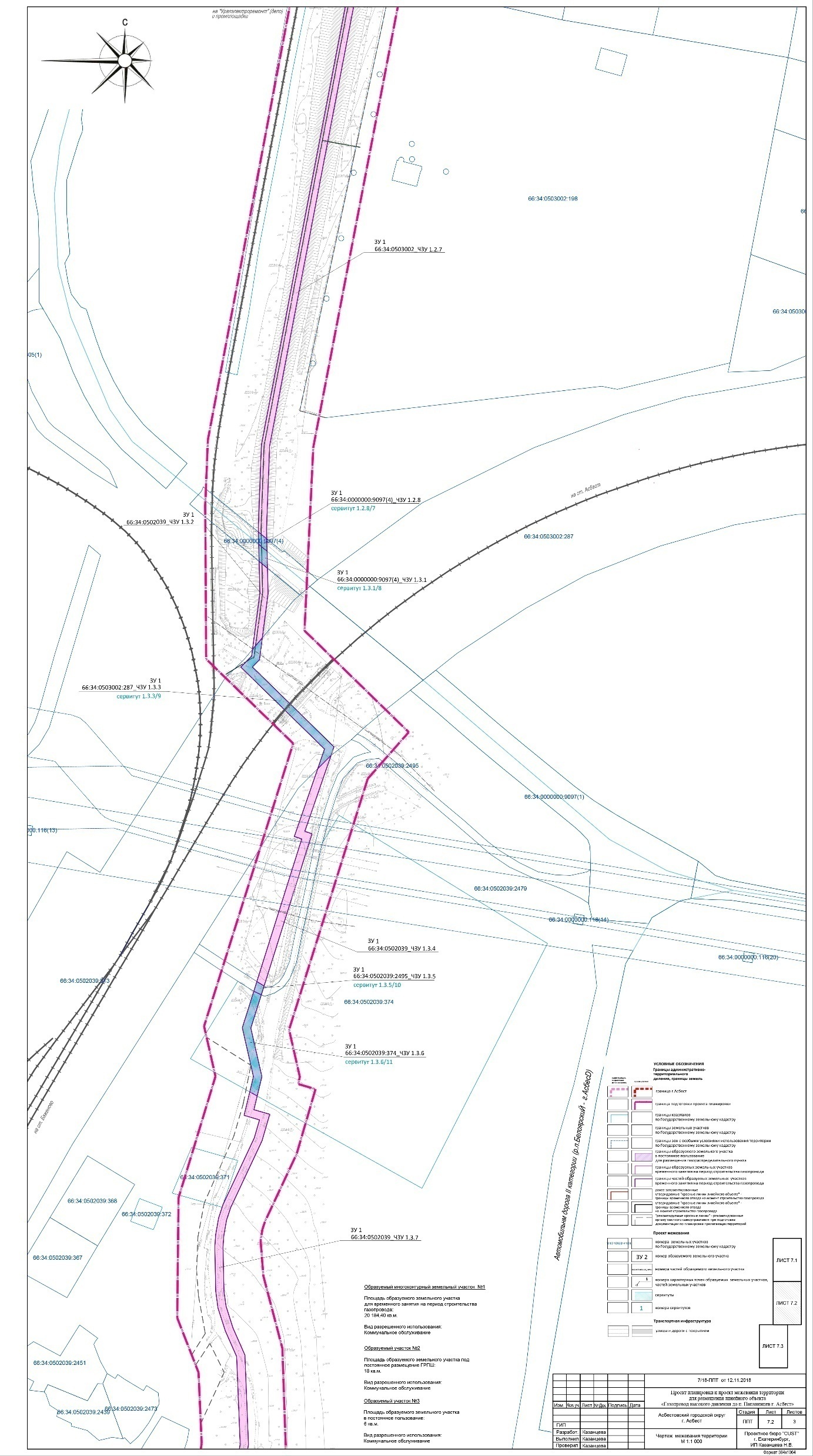 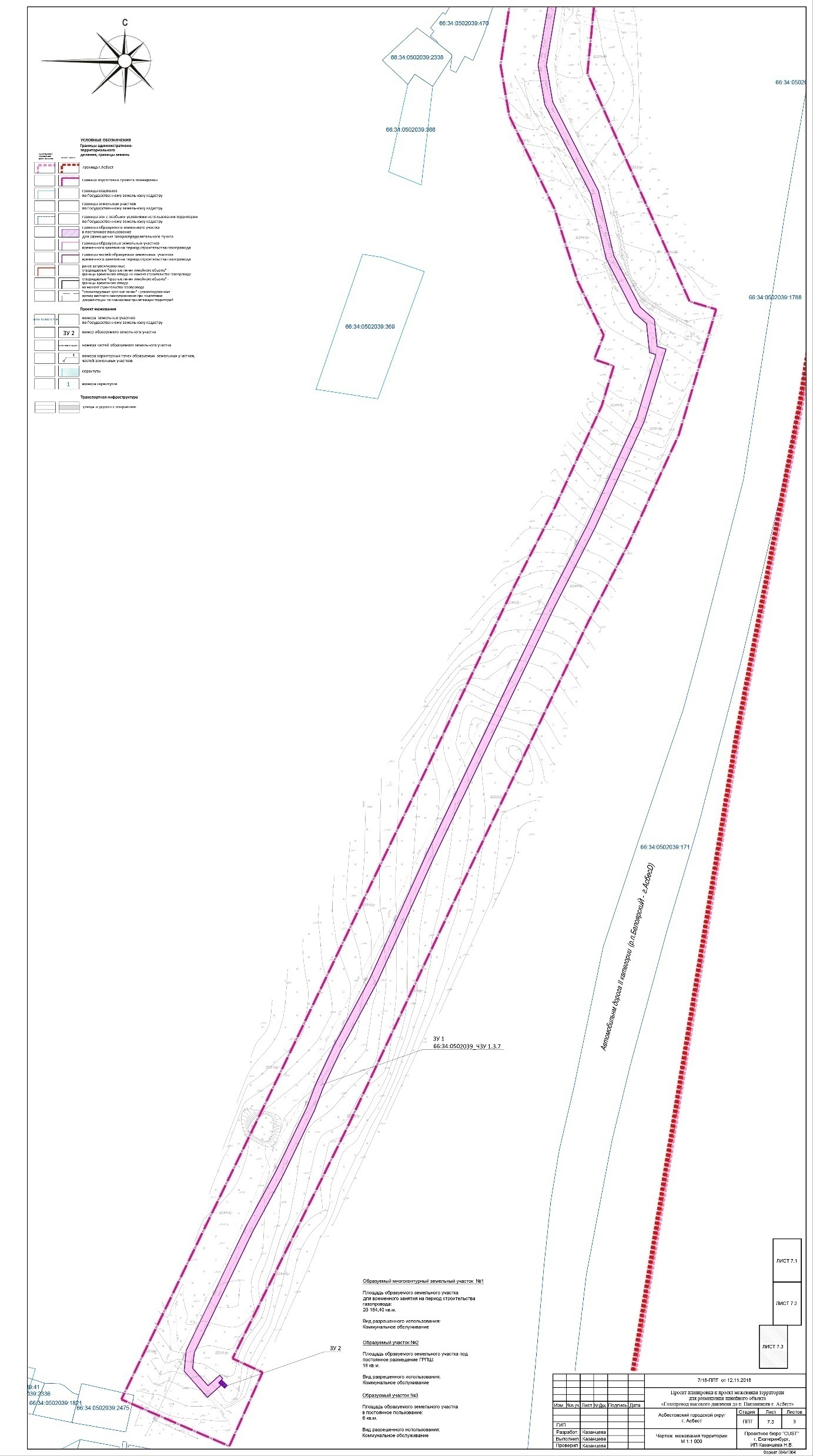 №ПоказателиЕдиница измеренияКоличество1Общая длина разрабатываемой траншеим3 3682Общая площадь территории проектированияга21,463Протяженностьм3 368